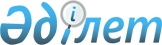 О признании утратившим силу некоторых постановлений акимата Мангистауской областиПостановление акимата Мангистауской области от 19 февраля 2016 года № 43      Примечание РЦПИ.
В тексте документа сохранена пунктуация и орфография оригинала.

      В соответствии со статьей 21-1 Закона Республики Казахстан от 24 марта 1998 года "О нормативных правовых актах" и Законом Республики Казахстан от 27 октября 2015 года "О внесении изменений и дополнений в некоторые законодательные акты Республики Казахстан по вопросам развития дорожно-транспортной инфраструктуры, транспортной логистики и авиаперевозок" акимат области ПОСТАНОВЛЯЕТ:

      1. Признать утратившим силу некоторые постановления акимата Мангистауской области:

      от 15 апреля 2015 года № 104  "Об утверждении правил взимания платы за проезд по платной автомобильной дороге общего пользования областного и районного значения" (зарегистрировано в Реестре государственной регистрации нормативных правовых актов № 2724, опубликовано в газете "Огни Мангистау" 23 мая 2015 года);

      от 8 мая 2015 года № 140  "Об утверждении порядка и условий эксплуатации платных автомобильных дорог и мостовых переходов общего пользования областного и районого значения" (зарегистрировано в Реестре государственной регистрации нормативных правовых актов № 2736, опубликовано в газете "Огни Мангистау" 23 июня 2015 года).

      2. Аппарату акима Мангистауской области (Рзаханов А. К.) в недельный срок направить копию настоящего постановления в Департамент юстиции Мангистауской области и обеспечить его официальное опубликование.

      3. Настоящее постановление вводится в действие со дня подписания и подлежит официальному опубликованию.



      "СОГЛАСОВАНО"

      исполняющий обязанности руководителя

      государственного учреждения

      "Управление пассажирского транспорта и

      автомобильных дорог Мангистауской области"

      Спанов Т.К.

      19 февраль 2016 год.


					© 2012. РГП на ПХВ «Институт законодательства и правовой информации Республики Казахстан» Министерства юстиции Республики Казахстан
				
      Аким области

А. Айдарбаев
